Chatopdracht ‘Stubenhocker oder Sportskanone’Auteur: 	Marije MichelInstelling: 	Rijksuniversiteit GroningenVak: 		DuitsDoelgroep: 	bovenbouw havo/vwo Type: 		lesactiviteitDuur: 		20 minutenThema: 	doeltaalgebruik, doeltaal digitaal, spreekvaardigheid, woordenschat Samenvatting: De opdracht Sportskanone oder Stubenhocker? lokt het gebruik van bijzinnen uit waardoor leerlingen kunnen oefenen met de woordvolgorde in het Duits terwijl ze betekenisvol met elkaar aan het communiceren zijn. In deze taak is de ene leerling een fanatieke sporter en de ander een bankhanger. Ze moeten elkaar overtuigen van hun levensstijl.Leerlingen voeren de taak in tweetallen via geschreven chat uit. Voor de taak is er versie voor leerling A en een voor leerling B. Leerling A ziet in zijn opdracht zinnen (hoofd- en bijzinnen) staan die hij/zij tijdens het gesprek moet gebruiken. Deze lessenreeks is onderdeel van onderzoek van Marije Michel waarmee zij wil laten zien dat het gebruik van een grammaticale structuur door leerling A (priming) op natuurlijke wijze in het gesprek wordt overgenomen door leerling B. Dit wordt ook wel alignment genoemd. Op deze manier stimuleer je bij leerlingen het gebruik van grammaticale structuren die ze vaak ontwijken omdat ze te complex zijn.Leerdoelen:Leerlingen overtuigen elkaar in het gesprek en vertellen elkaar waarom hun levensstijl de beste is.Leerlingen oefenen de juiste woordvolgorde in het Duits tijdens hun gesprek.Inhoud: Opdrachtblad A en B A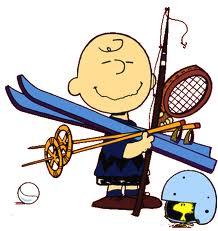 Dein(e) Freund(in) ist ein Stubenhocker, was Du als Sportskanone nicht verstehen kannst. Ihr unterhaltet Euch per Whatsapp über die Vor- und Nachteile Eurer Lenensweise. Du hast 20 Minuten Zeit, um Dein Gegenüber davon zu überzeugen, dass Deine Lebensweise die beste ist. Verwende in Deinen Posts mindestens fünf der untenstehenden Sätze:Ich glaube, dass das kein gutes Argument ist.Beschreibe das anders, so dass ich dir glaube. Es ist gefährlich, wenn man das denkt.Ich schreibe das, weil ich es richtig finde.Das musst du besser begründen, damit ich es glaube.Ich denke, dass das wichtig ist.Es ist besser, wenn man das beachtet.Es ist gut, weil es Spaß macht.Gib mir ein Beispiel, damit ich das begreife.Das musst du nochmal erklären, so dass ich es verstehe.						B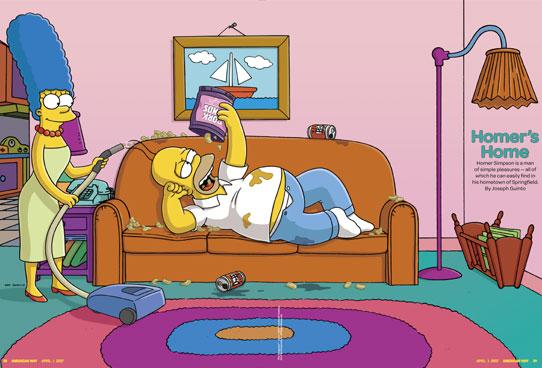 Dein(e) Freund(in) ist eine Sportskanone, was Du als Stubenhocker nicht verstehen kannst. Ihr unterhaltet Euch per Whatsapp über die Vor- und Nachteile Eurer Lebensweise. Du hast 20 Minuten Zeit, um Dein Gegenüber davon zu überzeugen, dass Deine Lebensweise die beste ist. Verwende in Deinen Posts mindestens fünf der untenstehenden Sätze:Das kann ich verstehen.Ich möchte das anders erklären.Ich frage das, um dich zu begreifen.Ich kann das begründen.Das kann ich nicht glauben.Ich finde es schwierig, das zu tun.Man muss nicht immer etwas machen.Ich finde es komisch, das zu sagen.Ich schreibe das, um bessere Argumente zu erhalten.Man soll das selber bestimmen.